BRIARD KLUB ČESKÉ REPUBLIKY, z. s.            KLUBOVÁ  VÝSTAVA BRIARDŮaSELECTIONNÉ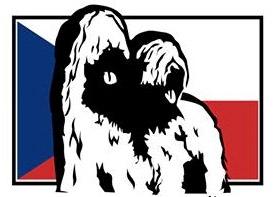 30.04.2022 – 01.05.2022KONOPÁČRozhodčí:        JEROEN DESCHEEMAEKER – Belgie                           MGR. NADĚŽDA STŘALKOVÁ – ČRhodnocení: V – výborně, VD – velmi dobře, D – dobře, U - uspokojivěPES / MALEPES ČERNÝ / Třída štěňat VN1 	I'MAURY ZOOM AUBERGE DES OURS HEUREUX 	07.12.2021	O: Pastel du Val de l'auguis M: Aquamarina auberge des ours heureux	Chov: + Maj: Hesse Nadine				V vše mimo: VD –nesení ušíPES PLAVÝ/ Třída dorostu VN1 	GARP BRAVE HEART BRIKAM        31.08.2021O: Rusty Heaven Devil M: Ogre Heaven DevilChov: Kuchařová Kamila Maj: Petry Jan				V vše mimo: V- délka krku, záď, tlapy, předvedení, VD hřbetPES ČERNÝ / Třída mladých V1, CAJC, Klubový vítěz mladýchLÁSKO MÁ ČERNA DE L‘AMITIÉ FIDÈLE	10.05.2021O: Hamilton de l'amitié fidèle M: Rising Sun Bohemia ElitéChov: Linda van den Berg Maj: Steffens SaschaV vše mimo: V- záď, kvalita srsti, VD úhlení hrudních končetin			V2ORFEUS BY LENY DALIDO	14.03.2021O: Taboo Dalido M: Fendi Fan Di Fendi DalidoChov: Kellovská Daniela Maj: Lodrová LenkaV vše mimo: V- hřbet, úhlení hrudních končetin, VD záď, nesení ocasu, tlapy pánevních končetin, barva a kvalita srstiabs.	HAGRID AUBERGE DES OURS HEUREUX	26.03.2021O: Hugo von der frechen wilden Hummel M: Aquamarina auberge des ours heureuxChov: + Maj: Hesse Nadine	PES PLAVÝ/ Třída mladých V1, CAJCBROWNIE FUZZY HEARTS	03.04.2021O: Ninja du Manoir Noble M: R'Tulli Heaven DevilChov: + Maj: Mallatová Bartošová Veronika 	V vše mimo: VD pigment celkově, kvalita srstiPES ČERNÝ / Mezitřída V1, CACARAPAHO NADINA-SIS	28.11.2020O: Maron du Manoir Noble M: Vamp Segan Nadina-SisChov: Střalková Naděžda Maj: Indráková RomanaV vše mimo: VD nesení uší, nesení ocasu, úhlení hrudních i pánevních končetin, barva srstiabs.WENDELIN GASARON		13.09.2020O: Qashqai des Travailleurs Barbus M: Tinker Bell GasaronChov: Sixtová Alena Maj: Feierová Martina			PES PLAVÝ/ Mezitřída V1, CACMICHELANGELO BADRIA'S DARLING 	16.09.2020	O: Barney Trzy Korony M: Jenifer Badria`s Darling	Chov: Babicová Adriana Maj: Pecina MichalV vše mimo: VD barva očí, skus, nasazení uší, hloubka hrudníku, nasazení ocasu, povaha			V2, Res.CACTAZZI HEAVEN DEVIL		21.05.2020	O: Orwell Heaven Devil M: Harmony od Labička	Chov: Procházková Svatoslava Maj: Zajícová Kristýna	V vše mimo: VD šířka krku a hrudníku, nesení ocasu, úhlení hrudních a pánevních končetinV3CHAMP DELI BOHEMIA-SIBELLE	06.05.2020	O: Pepino Boss GasaronM: Crazy Lou Petřiny	Chov: Bendová Alena Maj: Šára PetrV vše mimo: VD typ hlavy, skus, bedra, nesení ocasu, úhlení pánevních končetin, pohyb, barva a kvalita srstiVD4MIGUEL BADRIA'S DARLING 		16.09.2020	O: Barney Trzy Korony M: Jenifer Badria`s Darling	Chov: Babicová Adriana Maj: Ženožička JiříV vše mimo: VD nasazení uší, hloubka hrudníku, hřbet, nesení ocasu, tlapy pánevních končetin, pohyb, délka srsti, povaha, předvedeníVDCHESTER BOHEMIA-SIBELLE   	06.05.2020	O: Pepino Boss Gasaron M: Crazy Lou Petřiny	Chov: Bendová Alena Maj: Pluciak Kopřivová HanaV vše mimo: VDnasazení uší, hřbet, bedra, záď, nesení ocasu, postoj, úhlení a tlapy pánevních končetin, paspárky, barva srsti	PES ČERNÝ / Třída otevřená V1, CACAMBRUS MELMEN BOHEMIA	08.06.2019	O: Depeche Mode Bella`s Liberi M: Y ou Sexy Thing Moravia Campanella	Chov: Hrubá Jana Maj: Peigerová RomanaV vše mimo: VD proporce hlavy, nasazení uší, pigment celkově, šířka hrudníku, délka ocasu, pohyb		V2, Res.CACNAWAR OD LABIČKA 		 16.01.2020	O: João de ľAmitié Fidèle M: Iris Sisi od Labička	Chov: Kubešová Eva Maj: Grammová PetraV vše mimo: VD barva očí, proporce, bedra,V3I'M IDOL DALIDO		12.06.2017	O: Clooney Giorgio des Nobliaux Moustachus M: Esminadalido de Los Niegos	Chov: Daniela Kellovska Maj: Woitsch-Weineck Ingeborg		V vše mimo: VD proporce hlavy, barva očí, pigment celkově, šířka hrudníku, postoj, úhlení a tlapy pánevních končetinV4AMARO DE LÁVENUE DE LA ROSE		01.01.2019	O: CH:Canis Ferox Baambou M: Y ule des Corbeaux farouches	Chov: Andrea Kruspel Maj: Kruspel AndreaV vše mimo: VD barva očí, pigment celkově, hloubka hrudníku,VDNEVIL OD LABIČKA		16.01.2020	O: João de ľAmitié Fidèle M: Iris Sisi od Labička	Chov: Kubešová Eva Maj: Haidinger MichalV vše mimo: VD délka ocasu, D barva očí, pigment celkově, povaha		PES PLAVÝ/ Třída otevřená V1, CACSIMBA DE LOS NIEGOS	12.12.2019O: Fausto vom Walkesberg M: Ch. Nino Nino du Manoir Noble	Chov: Elia Alia Maj: Vanpelt Nadine	V vše mimo: VD délka ocasu,		V2, Res.CACMILLION DOLLAR DREAM MORAVIA CAMPANELLA  	31.08.2019	O: Especially for Y ou des Plaines de Brotonne M: Promise Bohemia Elité	Chov: Firlová Pavla Maj: Králíčková Jitka	V vše mimo: VD hřbet, nasazení ocasu, postoj pánevních končetin			V3YAGGER NADINA-SIS		09.04.2019	O: Maron du Manoir Noble M: Tiffany Nadina Sis	Chov: Střalková Naděžda Maj: Silke SeweliesV vše mimo: VD šířka krku a hrudníku, délka a nasazení ocasu, úhlení hrudních končetin, tlapy pánevních končetin, barva srsti		V4IMMOTIONS EDDY AUX PRÉS DE FLEUVE		08.02.2018	O: Unlikely One Zlota Elita M: Genua aux Prés de fleuve	Chov: Annett und Hubert Kilian Maj: Hoffmann MandyV vše mimo: VD barva očí, skus, hloubka a šířka hrudníku, délka ocasu, postoj, úhlení a tlapy pánevních končetinVSAIMON HEAVEN DEVIL	20.10.2019	O: One More Dance Zlota Elita M: Laura Heaven Devil	Chov: Procházková Svatoslava Maj: Gotthardová Simona		V vše mimo: VD hloubka a šířka hrudníku, barva srstiabs.ELDORADO AU-AURIGA BRIE		14.05.2018	O: Czappa van W uff & CoKG M: Biba-Chantal Avec La Force-De-Lours	Chov: + Maj: Vagerová Vlasta			abs.FINALLY THE BEST VELMOND	27.11.2016	O: Fausto vom W alkesberg M: Contra la Corriente VelmondChov: Domalípová Monika Maj: Holešová Táňa	PES ČERNÝ / Třída pracovní V1, CAC, Nejlepší černý pes, Klubový vítězRAVICK BORAMO SOLE	07.04.2017	O: Your Fiery Tequila Dalido M: Pallas Athéna Boramo Sole	Chov: Králíčková Jitka Maj: Grossová Lenka			V vše mimo: VD barva očí, skusVD2JACK SPARROW BAR-BAR BESKYDY		30.07.2014	O: Erpel Hippo`s Bandit M: Yala Bar-Bar Beskydy	Chov: Zapletalová Barbora Maj: Pecina Michal	V vše mimo: VD skus, nasazení a nesení uší, pigment celkově, délka ocasu, úhlení a tlapy hrudních končetin, postoj, úhlení a tlapy pánevních končetin, povaha a předvedení	PES PLAVÝ/ Třída pracovní V1, CAC 	QASHQAI DES TRAVAILLEURS BARBUS	13.09.2018O: Red Divaz Applejack Be M: Keisha Keona des Travailleurs barbusChov: Elke Hilger Maj: Šerkopová JitkaV vše mimo: VD barva očí, šířka hrudníku, bedra, délka ocasu, pohyb, kvalita srsti				V2, Res.CACYUKON LOKY NADINA-SIS		09.04.2019O: Maron du Manoir Noble M: Tiffany Nadina SisChov: Střalková Naděžda Maj: Ebertová Ivana		V vše mimo: VD skus, hloubka hrudníku, hřbet, bedra, postoj, úhlení a tlapy hrudních končetin, D pigment celkově, šířka hrudníkuV3RUSTY HEAVEN DEVIL		03.11.2018O: Kinglouie du Manoir Noble M: Harmony od LabičkaChov: Procházková Svatoslava Maj: Mikulová Martina		V vše mimo: VD tvar očí, skus, nasazení a nesení uší, linie-stop, postoj a tlapy hrudních končetin, postoj pánevních končetin, D pohybPES ČERNÝ / Třída vítězů V1, CACINDIANA JONES BELLA'S LIBERI		29.03.2019O: Depeche Mode Bella`s Liberi M: Joli Amélia Mijn VriendChov: Kubátková Dagmar Maj: Kočková Marcela			V všeV2, Res.CACAIDAN VON DEN STRAUCHDIEBEN		15.06.2018O: Djaris of fire Crocosmia M: Nurisha des travailleurs barbusChov: Maj: Lačňáková OlgaV vše mimo: VD barva očí, skus, pigment celkové, linie-stop, úhlení hrudních končetin, postoj a úhlení pánevních končetin, pohyb					V3AMAURY UNO AUBERGE DES OURS HEUREUX 	13.02.2015O: Li-Brie’s Free Wheeler  M: Basima du Tchibo d‘EbeneChov: + Maj: Hesse Nadine				V vše mimo: VD počet zubů, bedra, tlapy pánevních končetin, D šířka hrudníkuVD4MERLIN OD LABIČKA 		22.01.2019O: Ninja Du Manoir Noble M: Hope od LabičkaChov: Kubešová Eva Maj: Vyvialová MarcelaV vše mimo: U nesení ocasuneposouzenHUGO BUHLBINO 	18.12.2017O: Byron di Tchibo d’Ebene  M: Vivienne DalidoChov: + Maj: AndrzejewskI Tomasz		V vše mimo: VD pigment celkově, délka ocasu, tlapy pánevních končetin, pohyb neposouzenPES PLAVÝ/ Třída vítězů V1, CAC, Nejlepší plavý pesNINJA DU MANOIR NOBLE	 15.06.2014O: Red Hot Chilli Peppers de los Niegos M: Aurelie le Beau VoyouChov: Johan Snoeks - Gijsemans Maj: Mikulová Martina		V vše mimo: VD záď, nasazení ocasuV2, Res.CACCHARMING HOOLIGAN CRECIENTE ESTRELLA	05.03.2018O: Keppler Amber Route M: Bahati z Pierwszej LigiChov: Karolina Mysłek Maj: Lodrová Lenka			V vše mimo: VD nesení uší, pigment celkově, kvalita srsti, D barva očíV3LOVE AND BE LOVED MORAVIA CAMPANELLA 	23.03.2019O: Adonis Noel v. schonen Schwabachtal M: Trianns Something Special 4 MCChov: + Maj: Firlová Pavla				V vše mimo: VD skus, pigment celkově, šířka krku a hrudníku, úhlení hrudních a pánevních končetinV4ORWELL HEAVEN DEVIL	14.01.2017O: Vanguardio El' Bridorado M: Jacqueline Heaven DevilChov: + Maj: Procházková Svatoslava	V vše mimo: VD skus, záď, délka ocasu, úhlení hrudních končetin, postoj a tlapy pánevních končetin, povaha, předvedeníPES PLAVÝ/ Třída veteránů V1, BOV, BOSMARON DU MANOIR NOBLE 			16.01.2013	O: Taboo Dalido M: Aurelie le Beau Voyou	Chov: Snoeks-Gijsemans Johan Maj: Gisterek Iwona		V vše mimo: VD kvalita srstiV2FORREST BADRIA`S DARLING		27.11.2011	O: Jones van het Klotzicht M: Artemis Badria`s Darling	Chov: Babicová Adriana	Maj: Lačňáková Olga			V vše mimo: V- záď, tlapy pánevních končetin, VD nesení uší, délka krku, hřbet, kvalita srstiPES PLAVÝ/ Třída čestná V1QUIDO TESORO DU MANOIR NOBLE		07.03.2017	O: Jack the Ripper aux Pattes Velues M: Aurelie le Beau Voyou	Chov: Johan Snoeks - Gijsemans Maj: Mikulová Martina		V vše mimo: V- pigment celkověFENA  / FEMALE FENA ČERNÁ / Třída štěňat VN1INFINITE LAKRITZA AUBERGE DES OURS HEUREUX 	    07.12.2021O: Pastel du Val de l'auguis M: Aquamarina auberge des ours heureuxChov: + Maj: Hesse NadineV vše mimo: V- pigment celkově, VD tlapy pánevních končetin. kvalita srsti				FENA PLAVÁ / Třída štěňat VN1, Nejlepší štěněSISSI STAR BLONDE DE LA TOUR SAINT GENIN	14.11.2021O: Neon Nolhann od Labička M: Masha Rosa Blonde de la Tour Saint GeninChov: Annie Tabutaud Maj: AndrzejewskI Tomasz		V vše mimo: VD nesení ocasu, kvalita srstiVN2YOGOBELA GASARON	09.11.2021O: Rob Roy Gasaron M: Shanti Tawn GasaronChov: Sixtová Alena Maj: Hájek jiři			V vše mimo: V- úhlení hrudních končetin, VD tlapy pánevních končetin, kvalita srstiVN3YOGURTÝNA GASARON	09.11.2021O: Rob Roy Gasaron M: Shanti Tawn GasaronChov: Sixtová Alena Maj: Vostrá Markéta			V vše mimo: V- nesení uší, předvedení, VD tlapy pánevních končetin, kvalita srstiVN4ZUZANA STOHELITSKÁ BAR-BAR BESKYDY 		13.11.2021O: Quadrant of Crank Bar-Bar Beskydy M: Oktarína Bar-Bar BeskydyChov: Zapletalová Barbora Maj: Hodan František			V vše mimo V- tlapy pánevních končetin, VD nesení uší, záďFENA PLAVÁ / Třída dorostu VN1, Nejlepší dorostEAU DE LUXX MAXXAD LYCKA	14.08.2021	O: Hippie Royale Cooper M: Eau de luxx mixxa by pixa	Chov: Sangberg Maj: Hesse NadineV vše mimo: V- nasazení uší, tlapy pánevních končetin, VD šířka hrudníku, záď,				VN2BAYA DIVINE HAIR		21.10.2021	O: Rusty Heaven Devil M: Quina Heaven Devil	Chov: Zajícová Kristýna Maj: Nekorancová Pavlína	V vše mimo: V- hřbet, záď tlapy pánevních končetin, VD úhlení hrudních končetinVN3GINETTE STAR BRIKAM	31.08.2021	O: Rusty Heaven Devil M: Ogre Heaven Devil	Chov: Kuchařová Kamila Maj: Kutilová Monika			V vše mimo: V- hřbet, úhlení hrudních končetin, VD záď, kvalita srstiVN4BLU DIVINE HAIR	21.10.2021	O: Rusty Heaven Devil M: Quina Heaven Devil	Chov: Zajícová Kristýna Maj: Zajícová Kristýna		V vše mimo: V- hřbet, úhlení a tlapy pánevních končetin, VD hloubka hrudníku, kvalita srstiVNYRMA LA DOUCE ENFANT PAR LA GARRIGUE	28.10.2021	O: Yagger Nadina-Sis M: Renesmee Enfant par la Garrigue	Chov: Margrit Stubbe &Alexndra Kiess Maj: Silke Sewelies	V vše mimo: V- šířka hrudníku, hřbet, tlapy pánevních končetin, VD hloubka hrudníku, záď, úhlení hrudních končetinabs.BESKY DIVINE HAIR     	 21.10.2021	O: Rusty Heaven Devil M: Quina Heaven Devil	Chov: Zajícová Kristýna Maj: Koumar PetrFENA ČERNÁ / Třída mladých V1, CAJCTHERESSA BEL´TRUFFE NOIRE	23.11.2020O: Obi-One Del ´arene Noire M: Only You Bel´truffe NoireChov: Decartes Maite Maj: Marešová Martina			V vše mimo: V- bedra, VD záď, tlapy pánevních končetinV2BRIDA LA FERME ASINED		27.07.2021O: W izzo Motorhead Nadina-Sis M: Britney la Xalia NoireChov: Křivková Denisa Maj: Křivková Denisa			V vše mimo: V- hřbet, úhlení hrudních končetin, V3BIJOU DES CORBEAUX FAROUCHES		26.11.2020O: Qashqai des travailleurs barbus M: Yukon des Corbeaux farouchesChov: + Maj: Lang ImkeV vše mimo: V- délka krku, záď, délka ocasu, úhlení pánevních končetin, VD nasazení uší, hřbet, bedra, kvalita srstiV4BROOK LA FERME ASINED		27.07.2021O: W izzo Motorhead Nadina-Sis M: Britney la Xalia NoireChov: Křivková Denisa Maj: Elexhauser Zdeněk			V vše mimo: V- bedra, tlapy pánevních končetin, pohyb, předvedeví, VD hřbet, záď, nesení ocasu, kvalita srstiVNEYTIRI BUHLBINO 		11.05.2021O: Maron du Manoir Noble M: Emma BuhlbinoChov: Anna Grzadziel-Buhl Maj: Gotthardová Simona		V vše mimo: V- délka krku, hřbet, postoj a úhlení pánevních končetin, pohyb, VD záď, úhlení hrudních končetin, kvalita srsti, povahaFENA PLAVÁ / Třída mladých V1, CAJC, Klubová vítězka mladých, BOJUNICA ALLEGRA HEAVEN DEVIL		 21.01.2021O: Love And Be Loved Moravia Campanella M: Laura Heaven DevilChov: Procházková Svatoslava Maj: Vyvialová Marcela		V vše mimo: V- úhlení hrudních končetin, tlapy pánevních končetin, VD záď, kvalita srstiV2WOLTA HAIRY HEAVEN	19.05.2021O: Noel Mathieu vom Wilden Weidenwald M: Broadway Star Hairy HeavenChov: Malgorzata Szmajdzińska Maj: AndrzejewskI Tomasz	V vše mimo: VD záďV3UMA BOHEMIA ELITÉ		18.06.2021O: Finally the Best Velmond M: Questa Si Bohemia ElitéChov: Kotrčová Alena Maj: Mikušková Anna PavlaV vše mimo: V- hřbet, záď, kvalita srsti, VD délka krkuV4VANESA HEAVEN DEVIL	 20.05.2021O: Ninja du Manoir Noble M: Jessi Heaven DevilChov: Procházková Svatoslava Maj: Kučerová Veronika		V vše mimo: V- skus, hřbet, bedra, tlapy pánevních končetin, VD záď, úhlení hrudních a pánevních končetin, kvalita srstiFENA PLAVÁ / Mezitřída V1, CACA STAR IS BORN FOR MC LA DOUCE ET LA BRUTE		13.08.2020O: I´m Y our Dream Moravia Campanella M: Devil W ears Prada Moravia CampanellaChov: Patricia Branco Maj: Firlová Pavla				V vše mimo: VD šířka krkuV2, Res.CACT'SHAKIRA HEAVEN DEVIL		21.05.2020O: Orwell Heaven Devil M: Harmony od LabičkaChov: Procházková Svatoslava Maj: Urbancová IvanaV vše mimo: VD pigment celkově, tlapy pánevních končetin, pohybV3OLIVA KIRRA OD LABIČKA 	13.08.2020O: Qashqal des travailleurs barbus M: Hope od LabíčkaChov: Kubešová Eva Maj: Kubešová EvaV vše mimo: VD nesení uší, pigment celkově, pohyb, barva				V4WALHALLA GASARON	13.09.2020O: Qashqai des Travailleurs Barbus M: Tinker Bell GasaronChov: Sixtová Alena Maj: Karmazinová PetraV vše mimo: VD nasazení a nesení uší, záď, D barvaVDRIA DE LA SOURCE DE MARSY LIA			03.07.2020O: Ninja du Manoir Noble M: Miracly de La Source de MarSyliAChov: Sylwia Wozniak-Suchorab Maj: Zajícová KristýnaV vše mimo: VD barva očí, pigment celkově, tlapy hrudních končetin, úhlení a tlapy pánevních končetin, D kvalita srsti, U barva srsti		FENA ČERNÁ / Třída otevřená V1, CAC, Nejlepší černá fenaRISING SUN BOHEMIA ELITÉ 		09.05.2017O: Depeche Mode Bella`s Liberi M: Andromeda IrisbergChov: Kotrčová Alena Maj: Steffens SaschaV vše mimo: VD tlapy hrudních končetin	V2, Res.CACANNJULIE DE LÁVENUE DE LA ROSE 			01.01.2019O: CH.Canis Ferox Bambou M: Y ule des Corbeaux farouchesChov: Andrea Kruspel Maj: Kruspel AndreaV vše mimo: D pigment celkově, linie-stop	V3SWEET SELFIE MADE BY SNOEKIE		15.09.2019O: BenBen Boogie-Man Romani M: Made For Snoekie DU MANOIR NOBLEChov: + Maj: Tine SnoeksV vše mimo: VD pigment celkově, kostra, šířka krku, záď, povaha				V4ARIZONA DES CORBEAUX FAROUCHES	12.08.2019O: Ch. Vincent van Gogh Nadina-Sis M: Yukon des Corbeaux farouchesChov: + Maj: lang ImkeV vše mimo: VD typ hlavy, pigment celkově, hloubka hrudníku, záď, nesení ocasu, úhlení hrudních končetin, úhlení a tlapy pánevních končetin					VDKARISMA NIDAW I BELLA'S LIBERI		08.05.2020O: Dream of Ife Blue Asperados M: Dazzle My Lilly Bella`s LiberiChov: Kubátková Dagmar Maj: Jucha RomanV vše mimo: VD barva očí, nasazení a nesení uší, pigment celkově, nesení ocasu, tlapy pánevních končetin, pohyb, barva a délka srsti, povaha, předvedení	DDEMONA VANIA AUBERGE DES OURS HEUREUX		16.10.2018O: PAISLEY emerge de l'amour M: Aquamarina auberge des ours heureuxChov: Nadine Hesse Maj: Jaworska GabrielaV vše mimo: VD typ hlavy, hřbet, záď, nesení ocasu, úhlení hrudních končetin, postoj, úhlení a tlapy pánevních končetin, předvedení, U povaha			abs.BEBE BEE FUZZY LUCK	21.04.2019O: On Oktávo Bar-Bar Beskydy M: Highlands Spring Bar-Bar BeskydyChov: Adámková Dana Maj: Benešová MonikaFENA PLAVÁ / FEMALE FAUVE - Třída otevřená / Open Class		V1, CACLOVE AT FIRST SIGHT MORAVIA CAMPANELLA	23.03.2019O: Adonis Noel v. schonen Schwabachtal M: Trianns Something Special 4 MCChov: + Maj: Firlová PavlaV vše mimo: barva očí, pigment celkově, úhlení hrudních a pánevních končetin, povaha	V2, Res.CACLADY GRACE KELLY VON DER ROTEN HEX		16.02.2019O: Daemon Dean Bohemia Adyton M: Gioia Giola von der roten HexChov: Andrea Ludwig Maj: Pazderová IvaV vše mimo: VD barva očí, záď, délka a nesení ocasuV3ALVANDA DEE ALVANBRI	09.01.2018O: Pepino Boss Gasaron M: Dee Dee BelgabonChov: Pleskačová Alena Maj: Šifaldová EvaV vše mimo: VDzáď, délka ocasu, tlapy hrudních a pánevních končetin, pohyb, povaha		V4TENDRESSE BOHEMIA ELITÉ 		03.04.2020O: BenBen Boogie-Man Romani M: Questa Si Bohemia ElitéChov: Kotrčová Alena Maj: Kotrčová AlenaV vše mimo: VD pigment celkově, záď, barva srsti			VDXANAME VÉNUS GASARON		13.10.2020O: Rob Roy Gasaron M: Shanti Tawn GasaronChov: Sixtová Alena Maj: Nováková JanaV vše mimo: VD barva očí, skus, nasazení a nesení uší, pigment celkově, nesení ocasu, úhlení a tlapy hrudních končetin, postoj a tlapy pánevních končetin, barva a kvalita srsti	DWALLY BAR-BAR BESKYDY		19.08.2019O: Highlands Black Bar-Bar Beskydy M: Oktarína Bar-Bar BeskydyChov: Zapletalová Barbora Maj: Tobiaskova PavlaV vše mimo: VD nasazení a nesení uší, pigment celkově, hřbet, záď, nesení ocasu, tlapy pánevních končetin, délka srsti, D proporce, pohyb, U barva a kvalita srsti		abs.EMILIA IRISBERG	01.10.2017O: Depeche Mode Bella's Liberi M: Amalia IrisbergChov: Tůmová Dajana Maj: Benešová Monika	FENA ČERNÁ / FEMALE BLACK - Třída pracovní / Working ClassV1, CACJISKRA BAR-BAR BESKYDY		30.07.2014O: Erpel Hippo`s Bandit M: Yala Bar-Bar BeskydyChov: Zapletalová Barbora Maj: Rejman JaroslavV vše mimo: VD pigment celkově, úhlení pánevních končetin			FENA PLAVÁ / FEMALE FAUVE - Třída pracovní / Working ClassV1, CACQUINA HEAVEN DEVIL	23.10.2017O: Ninja du Manoir Noble M: Laura Heaven DevilChov: Procházková Svatoslava Maj: Zajícová KristýnaV vše mimo: VD barva očí, nasazení uší, délka ocasu V2, Res.CACJENIFER BADRIA`S DARLING 		13.03.2017O: Keppler Amber Route M: Etienne Badria`s DarlingChov: Maj: Babicová AdrianaV vše mimo: VD	 nesení uší, pigment celkově				V3THERESA HEAVEN DEVIL	21.05.2020O: Orwell Heaven Devil M: Harmony od LabičkaChov: + Maj: Procházková SvatoslavaV vše mimo: VD pigment celkově, nesení ocasu, postoj a tlapy pánevních končetin, D povahaV4REBECCA HARLEY HEAVEN DEVIL		03.11.2018O: Kinglouie du Manoir Noble M: Harmony od LabičkaChov: Procházková Svatoslava Maj: Vyvialová BeataV vše mimo: VD typ hlavy, barva očí, tlapy hrudních končetin, postoj a tlapy pánevních končetin, pohyb, předvedení, D povaha		FENA PLAVÁ / Třída vítězů V1, CAC, Nejlepší plavá fena, Klubová vítězka, BOBQUILA PUNADA DU MANOIR NOBLE		07.03.2017O: Jack the Ripper aux Pattes Velues M: Aurelie le Beau Voyou	Chov: Johan Snoeks-Gijsemans Maj: Danilova EkaterinaV všeV2, Res.CACJUST THE WAY YOU ARE MORAVIA CAMPANELLA		17.06.2018O: Fausto vom W älkesberg M: No Chance To Lose Moravia CampanellaChov: Firlová Pavla Maj: Firlová PavlaV vše mimo: VD šířka hrudníku, tlapy pánevních končetin			V3LAURA HEAVEN DEVIL	10.05.2015O: Escott Amber Route M: Harmony od LabičkaChov: Procházková Svatoslava Maj: Mikulová Martina		V vše mimo: VD pigment celkově, délka ocasuV4QUERY HEAVEN DEVIL	23.10.2017O: Ninja du Manoir Noble M: Laura Heaven DevilChov: Procházková Svatoslava Maj: Pavlasová MartinaV vše mimo: VD kostra, šířka krku, hloubka hrudníku, tlapy pánevních končetin	FENA ČERNÁ / Třída veteránů V1HOPE OD LABIČKA		05.10.2012O: Sebastien Hengo Zlota Elita M: Edison od LabičkaChov: Kubešová Eva Maj: Kubešová EvaV vše mimo: VD hřbet, záď, úhlení pánevních končetin				FENA PLAVÁ / Třída veteránů V1JACQUELINE HEAVEN DEVIL		21.04.2013O: Escott Amber Route M: Emilly Heaven DevilChov: + Maj: Procházková SvatoslavaV vše mimo: V- úhlení pánevních končetin, VD skus, záď	FENA PLAVÁ / FEMALE FAUVE - Třída čestná / Honour ClassV1O NINA RICCI DU MANOIR NOBLE		03.11.2015O: Maharadja du Manoir Noble M: Aurelie le beau voyouChov: Snoeks-Gijsemans Maj: Tine SnoeksV vše mimo: V- hřbet, záďV2OGRE HEAVEN DEVIL 		14.01.2017O: Vanguardio El' Bridorado M: Jacqueline Heaven DevilChov: Procházková Svatoslava Maj: Kuchařová KamilaV vše mimo: VD hřbet, kvalita srstiNejlepší pár psů / Best coupleMoravia CampanellaNejlepší chovatelská skupina / Best breader groupdu Manoir Noble,SEZNAM VYSTAVOVATELŮAndrzejewskI TOMASZ, Polna 27J 62-023 Robakowo, Polsko 				33, 44, 62Babicová Adriana, Petrov 223 69665 Petrov, Česká republika 				83Benešová Monika, Tvorovice 98 798 23 Klenovice na Hané, Česká republika	 	69, 76Danilova Ekaterina, Liststrasse 37d 40470 Düsseldorf, Německo 				90Ebertová Ivana, Havlíčkovo náměstí 12/741 70800 Ostrava, Česká republika 		30Elexhauser Zdeněk, Obráncu miru 1561 43201 Kadaň, Česká republika 			55Feierová Martina, Anežská 809/6 11000 Praha 1, Česká republika 			8Firlová Pavla, Horní Tošanovice 24 73953 Hnojník, Česká republika 			37, 63, 78, 87Gisterek Iwona, Grota Roweckiego 83a 40-748 Katowice, Polsko 				41Gotthardová Simona, Slavětice 22 67555 Slavětice, Česká republika 			23, 57Grammová Petra, Na Stráni 1158 25088 Čelákovice, Česká republika 			17Grossová Lenka, Budíkovická 34/10 67401 Třebíč, Česká republika			27Haidinger Michal, Tyrsova 1309 29421 Bela pod Bezdezem, Česká republika 		18Hájek jiři, Bělkovice-lašťany 350 78316 Bělkovice-lašťany, Česká republika 		45Hesse Nadine, Pommerstraße 43 34593 Knüllwald, Německo 				1, 3, 32, 43, 48Hodan František, Lišice 46 33401 Dolní Lukavice, Česká republika 			47Hoffmann Mandy, Ring am Renner 6 96271 Grub am Forst, Německo 			21Holešová Táňa, Chvatěruby 7 27801 Kralupy nad Vltavou 1, Česká republika 		20Indráková Romana, Polkovice 195 75144 Polkovice, Česká republika 			7Jaworska Gabriela, Tęczowa 42/10 53-602 Wroclaw, Polsko 				70Jucha Roman, Jana Masaryka 49 120 00 Praha 2, Česká republika 			72Karmazinová Petra, Husovo náměstí 528 26801 Hořovice, Česká republika 		67Kočková Marcela, Dřevařská 389 38273 Vyšši Brod, Česká republika 			34Kotrčová Alena, Rohožnická 261 190 16 Praha 9, Česká republika 			79Koumar Petr, Hlučínská 128/78 74721 Kraváře, Česká republika 				50Králíčková Jitka, Chvalovice 42 38411 Netolice, Česká republika 				22Kruspel Andrea, Kutzenbergerstrasse 21 96250 Ebensfeld, Německo 			14, 68Křivková Denisa, Bylany 168 53801 Bylany, Česká republika 				54Kubešová Eva, Nymburská 48 28931 Kovansko, Česká republika 				64, 91Kučerová Veronika, Přerovská 1117 53006 Pardubice, Česká republika 			61Kuchařová Kamila, Palackého 137 28922 Lysá nad Labem, Česká republika 		94Kutilová Monika, Pod Pensionátem 410 25229 Dobřichovice, Česká republika 		52Lačňáková Olga, Olšíčská 1283 69642 Vracov, Česká republika 				31, 40Lang Imke, Badstrasse 31 96482 Ahorn, Německo 					56, 71Lodrová Lenka, Přívrat 83 560 02 Česká Třebová, Česká republika 			5, 36Mallatová Bartošová Veronika, Hřebeny 32 26256 Milešov, Česká republika 		6Marešová Martina, S.K.Neumanna 227 26101 Příbram VII, Česká republika 		58Mikulová Martina, náměstí Míru 86 53803 Heřmanův Městec, Česká republika 		29, 38, 42, 88Mikušková Anna Pavla, U Potoka 31 25101 Dobřejovice, Česká republika 		59Nekorancová Pavlína, Mánesova1A/1138 73601 Havířov, Česká republika 		49Nováková Jana, Strachaly 18 41174 Snědovice, Česká republika 				81Pavlasová Martina, Choustníkovo Hradiště 173 54442 Choustníkovo Hradiště, ČR		89Pazderová Iva, Klapkova 92/41 182 00 Praha 8, Česká republika 				77Pecina Michal, Bělčice 11E 25724 Chocerady, Česká republika 				12, 26Peigerová Romana, Roubanina 22 67961 Letovice, Česká republika	 		15Petry Jan, Hunikov 16 40721 Ceska Kamenice, Česká republika 				2Pluciak Kopřivová Hana, Jana Zajíce 19 17000 Praha 7, Česká republika 			10Procházková Svatoslava, Pardubická 12 533 61 Choltice, Česká republika 		39, 86, 92Rejman Jaroslav, Barákova 675 53803 Heřmanův Městec, Česká republika 		82Silke Sewelies, Über dem Kreuzstein 3 37127 Dransfeld, Německo 			25, 53Steffens Sascha, An der Alten Schule 8a 40668 Meerbusch, Německo 			4, 73Šára Petr, Podhorni Ujezd 138 50754 Podhorni Ujezd, Česká republika 			9Šerkopová Jitka, Přehvozdí 121 281 63 okr.Kolín, Česká republika 			28Šifaldová Eva, Zahradní 348 41801 Bílina , Česká republika 				75Tine Snoeks, Peerderbaan 66 3940 Hechtel, Belgie 					74, 93Tobiaskova Pavla, Čemínská 161 33033 Město Touškov , Česká republika 		80Urbancová Ivana, Strouhalova 1259/5 14800 Praha, Česká republika 			66Vagerová Vlasta, Fischerova 34 77900 Olomouc, Česká republika 			19Vanpelt Nadine, Doodsbroekstraat 49 2235 Hulshout, Belgie 			              24Vostrá Markéta, Chrudimská 281 28571 Vrdy, Česká republika 				46Vyvialová Beata, U Potoka 123/7 74794 Děhylov, Česká republika 			85Vyvialová Marcela, Osvoboditelů 169/33 74801 Hlučín - Bobrovníky, Česká republika	35, 60Woitsch-Weineck Ingeborg, Unterort 26 2014 Puch, Rakousko 				16Zajícová Kristýna, Sedlecko 36 33824 Sedlecko, Česká republika 				13, 51, 65, 84Ženožička Jiří, Třebízského 296 78401 Červenka, Česká republika 			11Selection – 1.5.20221.  Aidan von den Strauchdieben- A/B, CSNB clear- Olga Lačňáková     Djaris of fire Crocosmia x Nurisha des travailleurs barbus2.  Amaro de l‘avenue de la Rose – A, CSNB clear – Andrea Kruspel      Canis Ferox Bambou x Yule des Corbeaux farouches3.  Amaury Uno auberge des ours heurex – A, CSNB clear – Eva Wilmes      Li-Brie’s Free Wheeler x Basima du Tchibo d‘Ebene4.  Annjulie de l’avenue de la Rose – A, CSNB clear - Andrea Kruspel      Canis Ferox Bambou x Yule des Corbeaux farouches5.  Aragorn King Nadina-Sis – A, CSNB clear - Mgr.Naděžda Střalková     Maron du Manoir Noble x Vamp Segan Nadina-Sis6.  Arapaho Nadina-Sis – A, CSNB clear -Romana Indráková      Maron du Manoir Noble x Vamp Segan Nadina-Sis7.  Arizona des Corbeaux farouches- A, CSNB clear – Imke Lang      Vincent van Gogh Nadina-Sis x Yukon des Corbeaux farouches8.  Assirie Nadina-Sis – A, CSNB clear - Mgr.Naděžda Střalková      Maron du Manoir Noble x Vamp Segan Nadina-Sis9.   Belmiro Lucio auberge des ours heurex – A, CSNB clear – Nadine Hesse      Altesse les Chiens de Marki x Hembra Lucita los pequeňos Banditos10. Bijou des Corbeaux farouches – B, CSNB clear – Imke Lang       Qashqai des travailleurs barbus x Yukon des Corbeaux farouches11. Demona Vania auberge des ours heureux –A, CSNB clear – Gabriela Julia Jaworska       Paisley Emergé de l’Amour x Aquamarina auberge des ours heureux12. Eldorádo Au-Auriga Brie – A – MVDr.Vlasta Vagerová       Czappa van Wuff&CoKG x Biba Chantal Avec La Force- De-Lours13. Hugo Buhlbino – A, CSNB clear – Tomasz Piotr Andrzejewski       Byron di Tchibo d’Ebene x Vivienne Dalido14. Charming Hooligan Creciente Estrella – A, CSNB clear – Lenka Lodrová       Keppler Amber Route x Bahati z Pierwszej Ligi15. Immotions-Eddy aux Prés de fleuve – A, CSNB clear – Mandy Hoffmann       Unlikely One Zlota Elita x Genua aux Prés de fleuve
16. Indiana Jones Bella’s Liberi – A, CSNB clear – Marcela Kočková       Depeche Mode Bella‘s Liberi x Joli Amélia Mijn Vriend17. Karamela Dalido –A, CSNB clear – Ivo Lacný + Daniela Kellovská       Taboo Dalido x Venus Dalido18. Kasalla des charmantes crapules – A, CSNB clear – Heike Pommer       Harryson as Jazz du Mas de Sarabande x II Polpetta des charmantes crapules19. Michelangelo Badria’s Darling – A, CSNB clear – Michal Pecina       Barney Trzy Korony x Jenifer Badria’s Darling20. Nawar od Labíčka – A, CSNB clear – Petra Grammová       Joäo de l’Amitié Fidéle x Iris Sisis od Labíčka21. Nevil od Labíčka – A, CSNB clear – Michal Haidinger       Joäo de l’Amitié Fidéle x Iris Sisis od Labíčka22. Ogre Heaven Devil – A, CSNB clear – Ing.Kamila Kuchařová       Vanguardio El’Bridorado x Jacqueline Heaven Devil23. Oliva Kira od Labíčka – A, CSNB clear – Eva Kubešová       Qashqai des travailleurs barbus x Hope od Labíčka24. O’Nina Ricci Manoir du Noble – A, CSNB clear – Tine Snoeks       Maharadja du Manoir Noble x Aurelie le Beau Voyou25. Orwel Heaven Devil – A, CSNB clear – Svatoslava Procházková       Vanguardio El’Bridorado x Jacqueline Heaven Devil26. Quashqai des travailleurs barbus – A, CSNB clear – Jitka Šerkopová       Red Divaz Applejack Be x Keisha Keona des travailleurs barbus27. Query Heaven Devil – A, CSNB clear – Martina Pavlasová
       Ninja du Manoir Noble x Laura Heaven Devil28. Quila Punada du Manoir Noble – B, CSNB clear – Katarina Danilova       Jack the Ripper aux Pattes Velues x Aurelie le Beau Voyou29. Quina Heven Devil – A, CSNB clear – Kristýna Zajícová       Ninja du Manoir Noble x Laura Heaven Devil30. Ravick Boramo Sole – A, CSNB clear – MUDr. Lenka Grossová       Your Fiery tequilla Dalido x Pallas Athéna Boramo Sole31. Rising Sun Bohemia Elité – B, CSNB clear – Steffens Sascha       Depeche Mode Bella’s Liberi x Andromeda irisberg32. Simba de Los Niegos – A, CSNB clear – Nadine Vanpelt       Fausto vom Wälkesberg x Nino Nino du Manoir Noble33. Sweet Selfie Made By Snokie – A, CSNB clear – Tine Snoeks       BenBen Boogie-Man Romani x Made For Snoekie du Manoir Noble34. Yagger Nadina-Sis – A, CSNB clear – Silke Sewelies       Maron du Manoir Noble x Tiffany Nadina-Sis35. Yasminne Nadina-Sis – A, CSNB clear -Mgr.Naděžda Střalková       Maron du Manoir Noble x Tiffany Nadina-Sis36. Yukon Loky Nadina-Sis – A, CSNB clear – Ivana Ebertová       Maron du Manoir Noble x Tiffany Nadina-SisKATALOG  -  30.4.2022SOUTĚŽE 